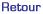 Comité001 CD AIN 01Concours N°1017510175Niveau du concoursDépartementalDépartementaldu27/09/201427/09/2014Club organisateurPET. BAN THEVENIN MEXIMIEUXPET. BAN THEVENIN MEXIMIEUXType de ConcoursTRIPLETTE PREMIER NORMAL MIXTE TRIPLETTE PREMIER NORMAL MIXTE Nombre d'équipes153153Arbitre(s)ComitéN° LicenceNom / PrénomClubVainqueursVainqueursVainqueursVainqueurs00106922223Damdouane CHANTHEO PET. MIRIBEL COTIERE 00100109317Bernard GREGORI PET. MIRIBEL COTIERE 00106902234Armand BREUILLARD PET. MIRIBEL COTIERE FinalistesFinalistesFinalistesFinalistes00100108624Patricia CURNILLON AS.CHATILLONNAISE PET. 00106906485Françis FAURE AS.CHATILLONNAISE PET. 00106907388Jean Henry BOULOGNE AS.CHATILLONNAISE PET. Demi-FinalistesDemi-FinalistesDemi-FinalistesDemi-Finalistes00100101200Muriel DESMARIS R. C. MONTLUEL PET. 00100101525Cédric MONNET R. C. MONTLUEL PET. 00100101392PHILIPPE MONNET R. C. MONTLUEL PET. 00100103187Isabelle TISSOT PETANQUE CLUB LAGNIEU 00100102646Marc JANTON PETANQUE CLUB LAGNIEU 00100105304MICKAEL ROUX PETANQUE CLUB LAGNIEU Quart de FinalistesQuart de FinalistesQuart de FinalistesQuart de Finalistes00100110738Nicole SANDRON PETANQUE FARINOISE 00100109934Jérémy SANDRON PETANQUE FARINOISE 00100102202Eric JUGNET PETANQUE FARINOISE 00100110606Estelle ALLIROT PET. MIRIBEL COTIERE 00100106603Joffrey LEFRANC PET. MIRIBEL COTIERE 00103816873Sébastien BALAYE PET. MIRIBEL COTIERE 00100110080Mélanie PEYFORT PETANQUE CLUB PERONNAS 00100109765Anthony COLLANGE PETANQUE CLUB PERONNAS 00100107782Jordan MORAND PETANQUE CLUB PERONNAS 00100108311Céline MAGAT PET. MIRIBEL COTIERE 00100101688Olivier MAGAT PET. MIRIBEL COTIERE 00100101581Antonio DA MOTA PET. MIRIBEL COTIERE Huitième de FinalistesHuitième de FinalistesHuitième de FinalistesHuitième de Finalistes00100111636Dominique VIAL PETANQUE CULOZIENNE 00100103027Roger MARCHAND PETANQUE CULOZIENNE 00100103005Michel MORLOTTI PETANQUE CULOZIENNE 00100109872Marie-Hélène LAPLACE LOYETTES PETANQUE 00100103208Anthony RUSSO LOYETTES PETANQUE 00103005816Franck CHATARD LOYETTES PETANQUE 00100108425Virginie MISTER PET.CLUB DE L ALBARINE 00100102796Jimmy CALARD PET.CLUB DE L ALBARINE 00100103217Hervé CAILLAT PET.CLUB DE L ALBARINE 00100101463Sylvie REBUT AS.CHATILLONNAISE PET. 00100106690Jimmy MONNET AS.CHATILLONNAISE PET. 00100101492Nicolas VIOLA AS.CHATILLONNAISE PET. 00100110940Helena BLATRIX PET.CLUB DE L ALBARINE 00103821673Francis GARCIA PET.CLUB DE L ALBARINE 00100106474Pascal VELEZ PET.CLUB DE L ALBARINE 00100111658Florence VAL JEUNESSE LAIQUE BOURG 00100101406Eric MANIN JEUNESSE LAIQUE BOURG 00100101010Paul ROUSINAUD JEUNESSE LAIQUE BOURG 00100104132Regine GUILLERMET PETANQUE NANTUATIENNE 00100110140Paulo VILAS BOAS PETANQUE NANTUATIENNE 00100103570Nuno VILAS PETANQUE NANTUATIENNE 00100106307Séverine DAS NEVES PETANQUE FARINOISE 00100101170Carlos DAS NEVES PETANQUE FARINOISE 00100101922Eric CHAGNEUX PETANQUE FARINOISE 